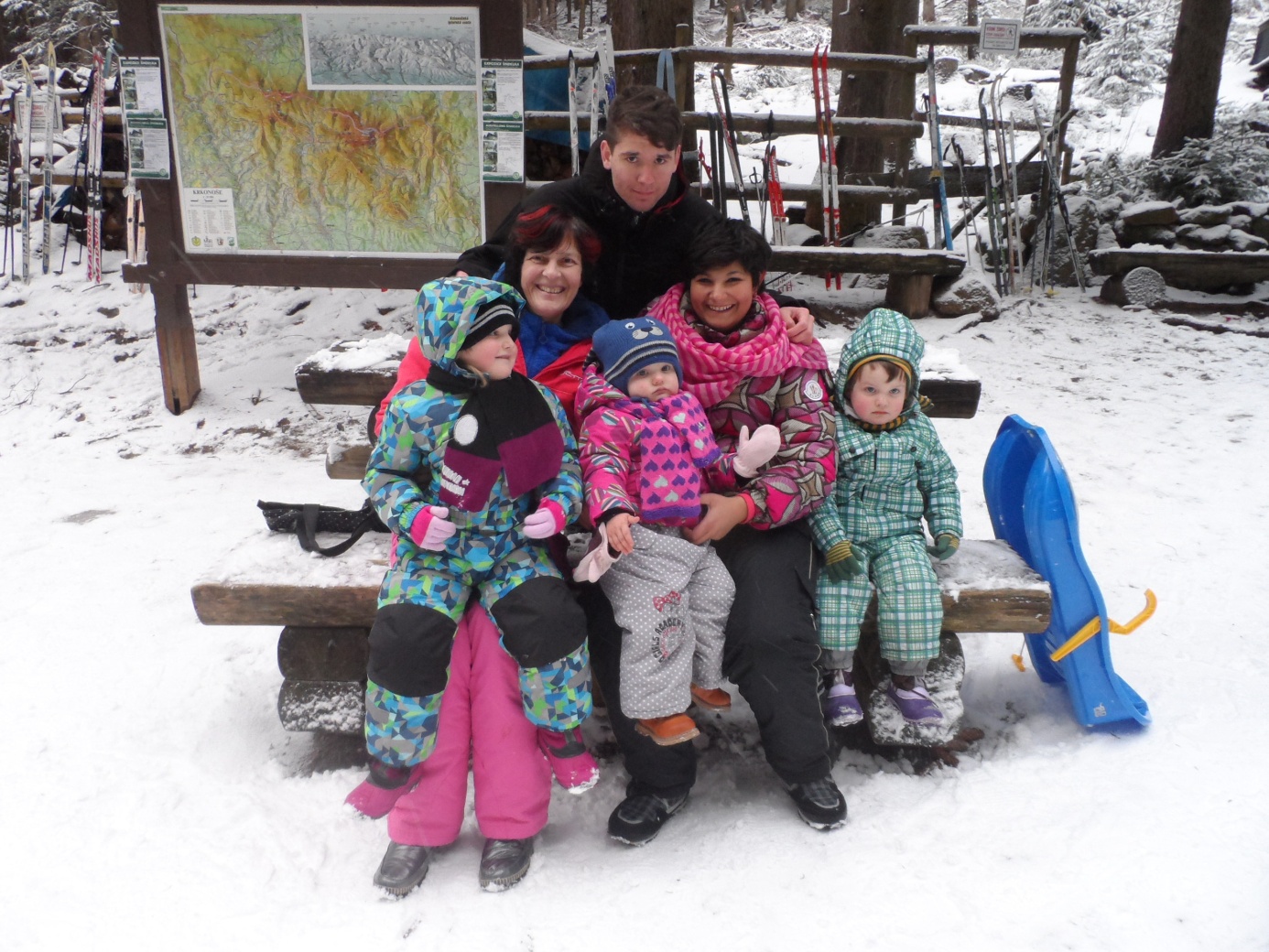 A to je konec celého našeho úžasného pobytu na horách..tak zase někdy příště na Harrachově - AHOJ!!!!       Byli jsme dobrá parta a dobrý tým!                   Teta Donna, Sabra, strejda Martin, Eliška, Lukášek, Kristýnka, Vlastička a Vláďa.